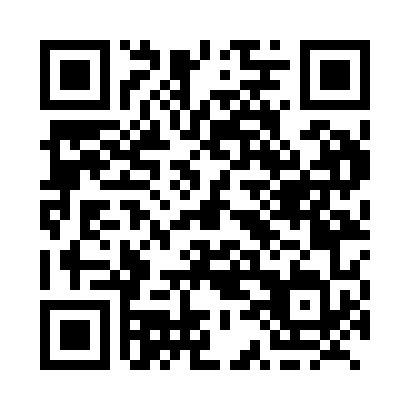 Prayer times for Boswell, British Columbia, CanadaWed 1 May 2024 - Fri 31 May 2024High Latitude Method: Angle Based RulePrayer Calculation Method: Islamic Society of North AmericaAsar Calculation Method: HanafiPrayer times provided by https://www.salahtimes.comDateDayFajrSunriseDhuhrAsrMaghribIsha1Wed3:365:2412:445:498:059:542Thu3:335:2212:445:508:079:563Fri3:315:2012:445:518:089:594Sat3:285:1912:445:528:1010:015Sun3:265:1712:445:538:1110:036Mon3:235:1512:445:548:1310:067Tue3:215:1412:445:558:1410:088Wed3:185:1212:445:568:1610:109Thu3:165:1112:435:578:1710:1310Fri3:135:0912:435:578:1810:1511Sat3:115:0812:435:588:2010:1712Sun3:085:0612:435:598:2110:2013Mon3:065:0512:436:008:2310:2214Tue3:035:0412:436:018:2410:2515Wed3:015:0212:436:028:2510:2716Thu2:595:0112:436:028:2710:2917Fri2:565:0012:446:038:2810:3218Sat2:544:5812:446:048:2910:3419Sun2:524:5712:446:058:3110:3720Mon2:504:5612:446:058:3210:3821Tue2:494:5512:446:068:3310:3922Wed2:494:5412:446:078:3410:3923Thu2:484:5312:446:088:3610:4024Fri2:484:5212:446:088:3710:4125Sat2:484:5112:446:098:3810:4126Sun2:474:5012:446:108:3910:4227Mon2:474:4912:446:108:4010:4228Tue2:464:4812:446:118:4110:4329Wed2:464:4712:456:128:4310:4430Thu2:464:4612:456:128:4410:4431Fri2:454:4612:456:138:4510:45